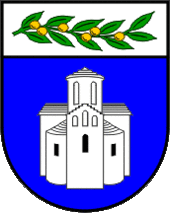 ZADARSKA ŽUPANIJAUPRAVNI ODJEL ZA JAVNU NABAVU I UPRAVLJANJE IMOVINOMBožidara Petranovića 8, ZadarPOZIV NA DOSTAVU PONUDEUsluga izrade Studije analize potreba postavljanja električnih punionicaEvidencijski broj: 41-18-JNKLASA: 406-01/18-3/49URBROJ: 2198/1-17/1-18-3Zadar, 19. studenoga 2018. godineSadržaj:POZIV NA DOSTAVU PONUDENaručitelj Zadarska županija, Božidara Petranovića 8, Zadar, OIB: 56204655363 pokrenula je postupak jednostavne nabave usluge izrade Studije analize potreba postavljanja električnih punionica, evidencijski broj: 41-18-JN, a za koju, sukladno članku 12. stavku 1. Zakona o javnoj nabavi („Narodne novine“ broj: 120/16), nije obvezan primijeniti Zakon o javnoj nabavi za predmetnu nabavu.Temeljem članka 16. Pravilnika o provedbi postupaka jednostavne nabave („Službeni glasnik Zadarske županije“ broj: 5/18) javnom objavom na mrežnoj stranici Zadarske županije upućuje se gospodarskim subjektima poziv na dostavu ponuda sukladno slijedećim uvjetima i zahtjevima koji predstavljaju osnovne elemente za izradu ponude.OPĆI PODACI Opći podaci o naručiteljuZADARSKA ŽUPANIJABožidara Petranovića 823000 ZADAR OIB: 56204655363Telefon:	023/ 350-350Telefaks:	023/ 350-319 Mrežna stranica:	www.zadarska-zupanija.hr Osoba ili služba zadužena za komunikaciju s gospodarskim subjektimaUpravni odjel za javnu nabavu i upravljanje imovinom, Odsjek za javnu nabavuKontakt osoba:	Anita Mijić Telefon: 023/ 350-317 Telefaks: 023/ 350-361Adresa elektronske pošte:	nabava@zadarska-zupanija.hrOvaj Poziv na dostavu ponuda objavljen je na mrežnoj stranici naručitelja (www.zadarska-zupanija.hr ), gdje će biti objavljene i sve eventualne izmjene Poziva.PODACI O PREDMETU NABAVEEvidencijski broj nabave: Evidencijski broj nabave je 41-18-JN Procijenjena vrijednost predmeta nabave: 88.000,00 kuna bez PDV-a  Opis predmeta nabave ili grupa nabavePredmet nabave je izrada Studije analize potreba postavljanja električnih punionica. CPV oznaka i naziv prema Uredbi o uvjetima primjene Jedinstvenog rječnika javne nabave (CPV): 71241000-9 Količina i tehnička specifikacija predmeta nabaveSukladno Akcijskom planu energetske učinkovitosti Zadarska županija potiče izgradnju električnih punionica u sklopu provedbe mjera e-mobilnosti s ciljem smanjenja emisije stakleničkih plinova. Energetska učinkovitost u prometu ima veliki utjecaj na emisije stakleničkih plinova uslijed korištenja fosilnih goriva i njihovih derivata koji imaju veći ekološki otisak od električne energije koja je ekološki prihvatljivija. Kako bi se moglo strateški utjecati na pozicioniranje električnih punionica, potrebno je napraviti analizu postojećeg stanja, detaljno definirati kriterije za uspostavu mreže električnih punionica u Zadarskoj županiji, te prema njima kasnije vrednovati potencijalne lokacije. Kako bi se to postiglo potrebno je izraditi Studiju analize potreba postavljanja električnih punionica koja treba obuhvaćati osnovna poglavlja:Uvod, Obrazloženje ciljeva i svrhe izrade studije za mrežu punionica za električna vozila na području Zadarske županije,  Definiranje kriterija vrednovanja prijedloga lokacija za postavljanje punionica na području Zadarske županije,Analiza i vrednovanje potencijalnih lokacija za postavljanje punionica na području Zadarske županije,Prijedlog lokacija za instalaciju punionica u prvoj fazi,Definiranje financijske mogućnosti Zadarske županije za (su)financiranje uspostave mreže javno dostupnih punionica za punjenje električnih vozila,Definiranje prioriteta i vremenske dinamike realizacije,Zaključak. Mjesto izvršenja ugovoraZadar Rok početka i završetka izvršenja ugovoraS ponuditeljem čija ponuda bude odabrana sklopit će se Ugovor o izradi Studije analize potreba postavljanja električnih punionica.Izvršavanje usluge započet će danom nakon obostranog potpisa ugovora. Rok izvršenja ugovora je 20. prosinca 2018. godine. Pod uredno izvršenom uslugom podrazumijeva se isporučena i od strane naručitelja prihvaćena Studija analize potreba postavljanja električnih punionica koja treba obuhvaćati poglavlja navedena u točki 2.4. ovog Poziva.Navedeni dokument potrebno je dostaviti Naručitelju: u tiskanom obliku - jedan (1)  primjerak i  u digitalnom obliku na mediju za pohranu podataka (CD ili DVD).Rok valjanosti ponude20 dana od dana isteka roka za dostavu ponuda. Rok valjanosti ponude mora biti naveden u ponudbenom listu koji je sastavni dio ovog Poziva.Ponuda s kraćim rokom valjanosti bit će odbijena.OSNOVE ZA ISKLJUČENJE GOSPODARSKOG SUBJEKTA Obveze plaćanja dospjelih poreznih obveza i obveza za mirovinsko i zdravstveno osiguranjePonuditelj u ponudi mora priložiti potvrdu porezne uprave ili drugog nadležnog tijela u državi poslovnog nastana gospodarskog subjekta, koja ne smije biti starija od 30 dana od dana objave ovog Poziva.Iz navedenog dokaza mora biti razvidno da je ponuditelj ispunio obveze plaćanja dospjelih poreznih obveza i obveza za mirovinsko i zdravstveno osiguranje, odnosno da mu je temeljem posebnih propisa odobrena odgoda plaćanja navedenih obveza.Naručitelj će isključiti ponuditelja iz postupka nabave ako utvrdi da nije ispunio obveze plaćanja dospjelih poreznih obveza i obveza za mirovinsko i zdravstveno osiguranjeSPOSOBNOST ZA OBAVLJANJE PROFESIONALNE DJELATNOSTI Upis u sudski, obrtni, strukovni ili drugi odgovarajući registar države sjedišta gospodarskog subjekta. Ponuditelj mora dokazati svoj upis u sudski, obrtni, strukovni ili drugi odgovarajući registar države sjedišta gospodarskog subjekta. Upis u registar dokazuje se odgovarajućim izvodom, a ako se oni ne izdaju u državi sjedišta gospodarskog subjekta, gospodarski subjekt može dostaviti izjavu s ovjerom potpisa kod nadležnog tijela.Izvod ili izjava ne smiju biti stariji od tri mjeseca računajući od dana objave ovog Poziva.TEHNIČKA SPOSOBNOSTNaručitelj kao uvjet tehničke sposobnosti ponuditelja određuje iskustvo ponuditelja u izradi planskih dokumenata iz područja energetske učinkovitosti.  Ponuditelj mora dokazati da je u godini u kojoj je započeo postupak nabave i tijekom tri godine koje prethode toj godini (2015., 2016., 2017.) izvršio usluge iste ili slične predmetu nabave Ponuditelj mora dokazati da je u godini u kojoj je započeo postupak nabave i tijekom tri godine koje prethode toj godini izvršio usluge iste ili slične predmetu nabave s tim da mora pružiti dokaze o izvršenju minimalno tri (3) ugovora, a maksimalno pet (5) ugovora. Zbrojena vrijednost svih ugovora mora biti najmanje jednaka procijenjenoj vrijednosti nabave. Pod istim ili sličnim uslugama smatraju se: izrada Akcijskog plana energetski održivog razvitka (SEAP), izrada Akcijskog plana energetske učinkovitosti, izrada Godišnjeg plana energetske učinkovitosti, izrada studija iz područja energetske učinkovitosti i korištenja obnovljivih izvora energije, izrada Studija e mobilnosti.Kako bi dokazao tehničku sposobnost iz ove točke Poziva, ponuditelj je u ponudi dužan dostaviti Popis usluga izvršenih u godini u kojoj je započeo postupak javne nabave i tijekom tri godine koje prethode toj godini. Popis sadrži naziv druge ugovorne strane, predmet ugovora, vrijednost izvedenih usluga, vrijeme i mjesto ispunjenja ugovora - Prilog 2. ovog Poziva.Naručitelj može izravno od druge ugovorne strane zatražiti provjeru istinitosti podataka navedenih u Popisu.Dokumente tražene u točki 3., 4. i 5. ovog Poziva, ponuditelj može dostaviti u neovjerenoj preslici pri čemu se neovjerenom preslikom smatra i neovjereni ispis elektroničke isprave.Naručitelj može radi provjere istinitosti podataka:Od ponuditelja zatražiti dostavu izvornika ili ovjerenih preslika tih dokumenata u primjerenom roku i/iliObratiti se izdavatelju dokumenata ili nadležnim tijelima.Ako je dokumentacija koju je ponuditelj trebao dostaviti nepotpuna, naručitelj može, poštujući načela jednakog tretmana i transparentnosti, zahtijevati od ponuditelja da dopune dokumentaciju u primjerenom roku ne kraćem od 5 dana. Ukoliko se utvrdi da je ponuditelj dostavio lažne podatke, Naručitelj će ga isključiti iz postupka nabave.KRITERIJ ZA ODABIR PONUDE Naručitelj donosi Odluku o odabiru ekonomski najpovoljnije ponude prema kriteriju za odabir ponude. Kriterij za odabir ponude je ekonomski najpovoljnija ponuda. Relativni ponder 100% cijena.Ako su dvije ili više valjanih ponuda jednako rangirane prema kriteriju za odabir ponude, naručitelj će odabrati ponudu koja je zaprimljena ranije.CIJENA PONUDEPonuditelji u Ponudbenom listu, koji je Prilog 1. ovog Poziva, upisuju ukupnu cijenu ponude bez PDV-a, iznos PDV-a i ukupnu cijenu ponude s PDV-om. Ako ponuditelj nije u sustavu PDV-a ili je predmet nabave oslobođen PDV-a, u ponudbenom listu, na mjesto predviđeno za upis cijene ponude s PDV-om, upisuje se isti iznos kao što je upisan na mjestu predviđenom za upis cijene ponude bez PDV-a, a mjesto predviđeno za upis PDV-a ostavlja se prazno. Cijena ponude piše se brojkama u apsolutnom iznosu i mora biti izražena u kunama. Ukupna cijena ponude je nepromjenjiva za cijelo vrijeme trajanja ugovora, te su u nju uključeni svi troškovi koji mogu proizaći prilikom izvršenja predmeta nabave.ROK, NAČIN I UVJETI PLAĆANJAPlaćanje se obavlja na temelju uredno izvršene usluge i ispostavljenog računa u roku od trideset (30) dana od dana dostave računa na Pisarnicu naručitelja na adresi Zadarska županija, Božidara Petranovića 8, na IBAN ponuditelja. Račun treba glasiti na: ZADARSKA ŽUPANIJA, Božidara Petranovića 8, 23000 Zadar, s pozivom na broj ugovora i mjestom izvršenja usluge.Uz račun mora biti priložen Zapisnik o uredno izvršenoj usluzi ovjeren od strane naručitelja i izvršitelja usluge. Predujam isključen, kao i traženje sredstava osiguranja plaćanja od strane gospodarskog subjekta.Na zakašnjele uplate odabrani ponuditelj ima pravo naručitelju obračunati zakonsku zateznu kamatu. U slučaju slanja opomena odabrani ponuditelj nema pravo na naplatu troškova opomena.UPUTA O ISPRAVNOM NAČINU IZRADE PONUDEPri izradi ponude ponuditelj se mora pridržavati zahtjeva i uvjeta iz ovog Poziva.Ponuda, zajedno sa pripadajućom dokumentacijom, izrađuje se na hrvatskom jeziku i latiničnom pismu.  Sadržaj ponudePonuda treba sadržavati:Ponudbeni list (ispunjen, potpisan i pečatiran od strane ovlaštene osobe ponuditelja),Popis usluga izvršenih u godini u kojoj je započeo postupak nabave i tijekom tri (3) godine koje prethode toj godini (ispunjen, potpisan i pečatiran od strane ovlaštene osobe ponuditelja),Prijedlog Ugovora (ispunjen, potpisan i pečatiran od strane ovlaštene osobe ponuditelja),Ostale dokumente tražene u točki 3., 4. i 5.  Način izrade ponudePonuda se izrađuje u papirnatom obliku na način da čini cjelinu. Ako zbog opsega ili drugih objektivnih okolnosti ponuda ne može biti izrađena na način da čini cjelinu, onda se izrađuje u dva ili više dijelova. Ponuda se predaje u izvorniku. Ponuda se uvezuje na način da se onemogući naknadno vađenje ili umetanje listova.Ako je ponuda izrađena u dva ili više dijelova, svaki dio se uvezuje na način da onemogući naknadno vađenje ili umetanje listova. Propisani tekst dokumentacije za nadmetanje ne smije se mijenjati i nadopunjavati. Stranice ponude označavaju brojem na način da je vidljiv redni broj stranice i ukupan broj stranica ponude. Kada je ponuda izrađena od više dijelova, stranice se označavaju na način da svaki sljedeći dio započinje rednim brojem koji se nastavlja na redni broj stranice kojim završava prethodni dio. Ako je dio ponude izvorno numeriran (npr. katalozi, brošure i sl.) ponuditelj ne mora taj dio ponude ponovno numerirati. Ponude se pišu neizbrisivom tintom. Ispravci u ponudi moraju biti izrađeni na način da su vidljivi. Ispravci moraju uz navod datuma ispravka biti potvrđeni potpisom ponuditelja. NAČIN DOSTAVE PONUDE Ponuda mora biti izrađena u skladu s točkom 9. ovog Poziva, te se dostavlja u papirnatom obliku, u zatvorenoj omotnici.Do isteka roka za dostavu ponuda ponuditelj može dostaviti izmjenu ili dopunu svoje ponude. Izmjena i/ili dopuna ponude dostavlja se na isti način kao i osnovna ponuda s obveznom naznakom da se radi o izmjeni i/ili dopuni ponude. Ponuditelj može do isteka roka za dostavu ponude pisanom izjavom odustati od svoje dostavljene ponude. Pisana izjava dostavlja se na isti način kao i ponuda s obveznom naznakom da se radi o odustajanju ponude. Ponuda pristigla nakon isteka roka za dostavu ponuda neće se otvarati, te će se kao zakašnjela ponuda vratiti ponuditelju koji ju je dostavio.Alternativna ponuda nije dopuštena u ovom postupku nabave. Mjesto dostave ponudeZadarska županija, Božidara Petranovića 8, 23000 ZadarNačin dostave ponudePonuda se dostavlja u zatvorenoj poštanskoj omotnici neposredno na pisarnicu naručitelja ili preporučenom poštanskom pošiljkom na adresu naručitelja iz točke 10.1. ovog Poziva. Na zatvorenoj omotnici mora biti naznačeno:- na prednjoj strani omotnice: ZADARSKA ŽUPANIJABožidara Petranovića 823000 ZadarPonuda za nabavu usluge izrade Studije analize potreba postavljanja električnih punionica - NE OTVARAJEvidencijski broj nabave: 41-18-JN- na poleđini ili u gornjem lijevom kutu omotnice: Naziv i adresa ponuditeljaOIB ponuditeljaRok za dostavu ponudeKrajnji rok za dostavu ponude je 28. studenoga 2018. godine do 10:00 sati, bez obzira na način dostave.BITNI UVJETI ZA IZVRŠENJE UGOVORA O NABAVIOdabrani ponuditelj je obvezan izvršiti predmet nabave sukladno roku, kvaliteti i cijeni navedenoj u dostavljenoj ponudi i uvjetima ovog Poziva na dostavu ponuda.OSTALOPopis gospodarskih subjekata s kojima je naručitelj u sukobu interesaTemeljem članka 80. Zakona o javnoj nabavi („Narodne novine“ broj: 120/16) Zadarska  županija kao naručitelj objavljuje popis gospodarskih subjekata s kojima je predstavnik naručitelja iz članka 76. stavka 2. točke 1. ZJN 2016. ili s njim povezana osoba u sukobu interesa:MAGNOLIA d.o.o., Crno 34/d, 23000 Zadar, OIB: 30081007311,3LMC d.o.o. za savjetovanje, Radnička cesta 80, 10000 Zagreb, OIB:92794184115.Obavijest o rezultatima nabaveNa osnovu rezultata pregleda i ocjene pristiglih ponuda od strane stručnog povjerenstva, ovlaštena osoba naručitelja donosi Odluku o odabiru ili Odluku o poništenju postupka nabave u roku od 15 dana od dana isteka roka za dostavu ponuda.Odluka o odabiru ili poništenju zajedno sa Zapisnikom o pregledu i ocjeni ponuda dostavlja se ponuditeljima objavom na mrežnoj stranici Naručitelja (www.zadarska-zupanija.hr).Dostava se smatra obavljenom istekom dana objave.Posebne odredbeNaručitelj neće prihvatiti ponudu koja ne ispunjava uvjete i zahtjeve vezane uz predmet nabave iz ovog Poziva.Naručitelj zadržava pravo poništiti ovaj postupak nabave u bilo kojem trenutku, odnosno ne odabrati niti jednu ponudu, a sve bez ikakvih obveza ili naknada bilo koje vrste prema ponuditeljima.ŽalbaTemeljem članka 24. Pravilnika o provedbi postupaka jednostavne nabave („Službeni glasnik Zadarske županije“ broj: 5/18) žalba nije dopuštena.Prilog 1.PONUDBENI LISTPredmet nabave: 	Usluga izrade Studije analize potreba postavljanja električnih punionica Evidencijski broj nabave: 41-18-JNNaručitelj: Zadarska županija, Božidara Petranovića 8,23000 Zadar, OIB: 56204655363Rok valjanosti ponude: ___________ danaRok izvršenja:_______________ 								Ovlaštena osoba ponuditelja	Datum: ________________________							M.P.	_______________________Prilog 2. - Popis usluga izvršenih u godini u kojoj je započeo postupak nabave i tijekom tri (3) godine koje prethode toj godiniU_____________________, ___________2018.godine M.P.        ___________________________________    (Ovlaštena osoba za zastupanje Ponuditelja)Prilog 3. – Prijedlog UgovoraZADARSKA ŽUPANIJA, Božidara Petranovića 8, 23 000 Zadar, OIB 56204655363, zastupana po županu Božidaru Longinu, dipl.ing., (u daljnjem tekstu: Naručitelj)i_____________________________OIB _________________ zastupano po _________________ (u daljnjem tekstu: Izvršitelj)sklopili su PRIJEDLOG UGOVORAo izradi Studije analize potreba postavljanja električnih punionicaPREDMET UGOVORAČlanak 1.Predmet ovog Ugovora je usluga izrade Studije analize potreba postavljanja električnih punionica (u daljnjem tekstu: Studija).Ovaj Ugovor sklopljen je na temelju prihvaćene ponude Izvršitelja koja je sastavni dio ovog Ugovora, a sukladno Odluci o odabiru Naručitelja, KLASA: _________________, URBROJ: _____________.Članak 2.Izvršitelj se obvezuje izraditi Studiju iz članka 1. koja će obuhvaćati analizu postojećeg stanja, detaljno definirati kriterije za uspostavu mreže električnih punionica u Zadarskoj županiji, te prema njima kasnije vrednovati potencijalne lokacije.Studija treba obuhvaćati slijedeća osnovna poglavlja:Uvod, Obrazloženje ciljeva i svrhe izrade studije za mrežu punionica za električna vozila na području Zadarske županije,  Definiranje kriterija vrednovanja prijedloga lokacija za postavljanje punionica na području Zadarske županije,Analiza i vrednovanje potencijalnih lokacija za postavljanje punionica na području Zadarske županije,Prijedlog lokacija za instalaciju punionica u prvoj fazi,Definiranje financijske mogućnosti Zadarske županije za (su)financiranje uspostave mreže javno dostupnih punionica za punjenje električnih vozila,Definiranje prioriteta i vremenske dinamike realizacije,Zaključak.  II. CIJENA I TRAJANJE UGOVORAČlanak 3.Ukupna cijena pružanja usluge izrade Studije koja je predmet ovog ugovora bez PDV-a iznosi__________________________ kunaNa iznos iz stavka 1. ovog članka zaračunava se PDV po važećoj stopi.Sredstva iz stavka 1. osigurana su u Proračunu Zadarske županije za 2018. godinu unutar Aktivnosti: K3401-03 Stručne studije i ostale aktivnosti.Članak 4.Ugovorne strane su suglasne da je cijena nepromjenjiva za cijelo vrijeme trajanja ugovora, te da su u istu uključeni svi troškovi koji mogu proizaći prilikom izvršenja usluge iz članka 2. ovog Ugovora. Članak 5.Ovaj Ugovor stupa na snagu slijedećeg dana nakon što ga potpišu obje Ugovorne strane. Rok izvršenja ugovora je 20. prosinca 2018. godine.Ukoliko Izvršitelj nije u mogućnosti izvršiti ugovorne usluge u rokovima iz ovog članka, a do razloga za produženje ugovorenog roka ne dođe pogreškom Izvršitelja, dužan je pisanim putem o tome obavijestiti Naručitelja i zatražiti suglasnost za produženje roka. Zahtjev i obrazloženje razloga za produženje ugovorenog roka smatrat će se pravodobno dostavljenim ukoliko Izvršitelj isti dostavi Naručitelju prije isteka roka iz ovog članka. Promjenu roka ugovorne strane moraju ugovoriti dodatkom ovog Ugovora.Ovaj Ugovor prestaje ispunjenjem ugovornih obveza obiju ugovornih strana.Pod uredno izvršenom uslugom podrazumijeva se isporučena i od strane Naručitelja prihvaćena Studija što dokazuje Zapisnik o uredno izvršenoj usluzi ovjeren od strane Naručitelja i Izvršitelja usluge.Članak 6.Ukoliko krivnjom Izvršitelja dođe do prekoračenja ugovorenoga roka isporuke, Naručitelj ima pravo od Izvršitelja naplatiti ugovornu kaznu za prekoračenje ugovorenoga roka.Ugovorna kazna utvrđuje se u visini od 2‰ (dva promila) od ukupno ugovorenoga iznosa za svaki dan prekoračenja roka, s tim da ugovorena kazna ne smije biti veća od 10% od ugovorene vrijednosti predmeta nabave.III. NAČIN PLAĆANJAČlanak 7.Naručitelj se obvezuje, na temelju uredno izvršene usluge i ispostavljenog računa, izvršiti plaćanje u roku od trideset (30) dana od dana dostave računa na Pisarnicu naručitelja na adresi Zadarska županija, Božidara Petranovića 8, na IBAN Izvršitelja. Uz račun mora biti priložen Zapisnik o uredno izvršenoj usluzi ovjeren od strane naručitelja i izvršitelja usluge. IV. UVJETI PROVEDBE UGOVORAČlanak 8.Izvršitelj se obvezuje da će se u potpunosti pridržavati svih uvjeta određenih u Pozivu na dostavu ponude u postupku nabave usluge izrade Studije analize potreba postavljanja električnih punionica, evidencijski broj: 41-18-JN.Članak 9.Izvršitelj odgovara za ispunjenje obveza koje su predmet ovog Ugovora, sukladno odredbama ovog Ugovora, važećim zakonskim propisima, propisima donesenim na temelju zakona i pravilima struke.Članak 10.Izvršitelj, ne smije, bez pisanog pristanka Naručitelja, ustupiti ovaj ugovor trećoj osobi. Takvo ustupanje ovog ugovora nema učinka.Pokušaj ustupanja ovog ugovora protivno prethodnoj odredbi ovlašćuje Naručitelja na jednostrani raskid ovog ugovora pisanom izjavom i na traženje naknade štete po odredbama članka 6. ovog ugovora.Članak 11.Usluga se smatra izvršenom dostavom, te od strane Naručitelja prihvaćenom Studijom. Navedeni dokument potrebno je dostaviti Naručitelju: u tiskanom obliku - jedan (1)  primjerak i  u digitalnom obliku na mediju za pohranu podataka (CD ili DVD).V. RASKID UGOVORAČlanak 12.U slučaju nepoštivanja obveza utvrđenih ovim Ugovorom, Naručitelj će pisanom reklamacijom obavijestiti Izvršitelja o povredi Ugovora i odrediti rok od tri (3) dana da ispravi povredu. U slučaju da Izvršitelj ne ispravi povredu ugovorne strane su suglasne da je nastupio raskidni uvjet i da učinci ovog Ugovora prestaju, o čemu će Izvršitelj biti obaviješten pisanim putem ili na drugi dokaziv način.U slučaju da se povrede obveza ponavljaju, bez obzira što Izvršitelj ispravi povrede, ugovorne strane su suglasne da nakon treće pisane reklamacije nastupa raskidni uvjet i prestanak ovog Ugovora uz otkazni rok do trideset (30) dana.U slučaju iz stavka 3. ovog Ugovora Naručitelj jednostavnom izjavom raskida Ugovor.U slučaju raskida ovog Ugovora, Izvršitelj je dužan bez odgode poduzeti neposredne radnje i/ili mjere za pravovremen i uredan prestanak izvršenja zadataka, te će troškove svesti na minimum.  Po raskidu Ugovora, Naručitelj  i Izvršitelj će, čim to bude moguće, utvrditi opseg izvršenih usluga, te iznose koji se duguju Izvršitelju za već izvršeni rad kao i iznose koje Izvršitelj duguje Naručitelju na dan raskida Ugovora po osnovi neispunjenja ugovorenih obveza u ugovorenom roku.   Nakon raskida ugovora, Naručitelj može sklopiti bilo koji ugovor s trećom osobom, u kojem slučaju je Izvršitelj dužan naknaditi štetu koja Naručitelju nastane zbog sklapanja novog ugovora o nabavi usluga, uključujući naknadu troška koji nastane zbog razlike u vrijednosti nabave.  VI. ZAVRŠNE ODREDBEČlanak 13.Ovlaštenik Naručitelja za praćenje ovog ugovora je ________________, a ovlaštenik Izvršitelja za praćenje ovog ugovora je ______________________.Članak 14.Ugovorne strane su suglasne da će se na uređenje svih ostalih odnosa iz ovog Ugovora primjenjivati odredbe Zakona o obveznim odnosima.Članak 15.Moguće sporove ugovorne strane rješavati će sporazumno, a u suprotnom nadležan je sud u Zadru.Članak 16.Ovaj Ugovor sastavljen je u četiri (4) istovjetna primjerka, od kojih svaka ugovorna strana zadržava po dva (2) primjerka.NARUČITELJ:                                                        		  IZVRŠITELJ:ZADARSKA ŽUPANIJA	 ŽupanBožidar Longin, dipl.ing. 						________________________KLASA URBROJ: U Zadru, ______________  2018. godinePODACI O PONUDITELJUNaziv ponuditeljaAdresa ponuditeljaOIBBroj računa (IBAN)Ponuditelj je u sustavu PDV-a (zaokružiti)DA                        NEAdresa e-pošteKontakt osoba ponuditeljaBroj telefonaBroj telefaxaCIJENA PONUDE BEZ PDV-aIZNOS PDV-aCIJENA PONUDE S PDV-omNaziv i sjedište druge ugovorne stranePredmet ugovoraVrijednost usluge (bez PDV-a)Vrijeme i mjesto izvršenja ugovoraUKUPNOUKUPNO